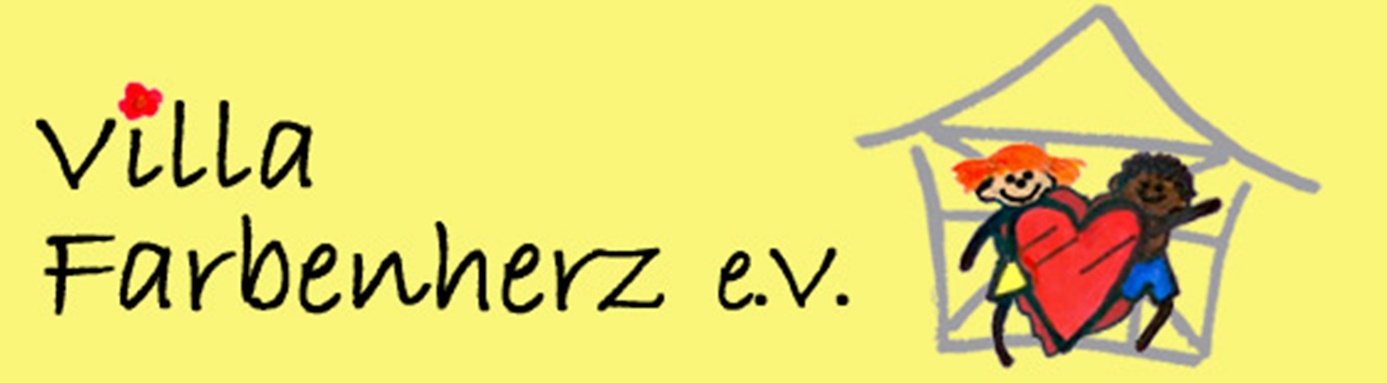 Entdecken, erleben, entspannenDer Wald in den 4 JahreszeitenKinder entdecken spielerisch den Wald in seinen Jahreszeiten, und hören, was Blumenelfen, Waldgeister und Kräuterhexen flüstern.Wir beobachten mit Achtsamkeit die Veränderungen in der Natur.Bei Abenteuerwanderungen sehen, hören, riechen, schmecken und sammeln wir. Wir basteln und malen mit den mitgebrachten Schätzen.Der Frühling      28.03.2020Aufgewacht !  Mit den ersten Sonnenstrahlen erwacht die Natur aus ihrem langen Schlaf.Der Sommer     06.06.2020Jetzt haben Blumen und Tiere Hochsaison.Der Herbst       26.09.2020Jetzt ist es Zeit für unzählige FrüchteDer Winter      28.11.2020Wenn Schnee liegt verwandelt sich die Natur in eine Märchenlandschaft